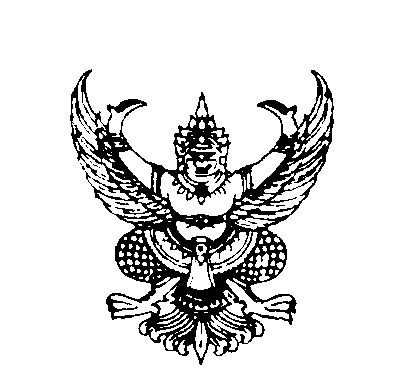 ระเบียบ (ชื่อส่วนราชการที่ออกระเบียบ)ว่าด้วย.............................................................................(ฉบับที่..........................ถ้ามีเรื่องเดียวกันเกินกว่า ๑ ฉบับพ.ศ.....................................	(ข้อความ) ให้อ้างเหตุผลโดยย่อเพื่อแสดงถึงความมุ่งหมายที่ต้องออกระเบียบ และอ้างถึงกฎหมายที่ให้อำนาจออกระเบียบ (ถ้ามี)	ข้อ ๑ ระเบียบนี้เรียกว่า “ระเบียบ.....................................................พ.ศ..............................”	ข้อ ๒ ระเบียบนี้ให้ใช้บังคับตั้งแต่........................................................................................เป็นต้นไป..............................................................................................................................................................................................................................................................................................................................................................................................................................................................................................................................................................................................................................................................................................................………………………………………………………………………………………………………………………………………………………….………………………………………………………………………………………………………………………………………………………….…………………………………………………………………………………………………………………………………………………………..………………………………………………………………………………………………………………………………………………………….	ข้อ (สุดท้าย) ผู้รักษาการตามระเบียบ (ถ้ามีการแบ่งเป็นหมวดให้นำข้อผู้รักษาการตามระเบียบไปกำหนดเป็นข้อสุดท้ายก่อนที่จะขึ้นหมวด ๑).........................................................................................................................................................................................................................................................................................................................................................................................................................................................ประกาศ ณ วันที่.................................................................พ.ศ..........................                                                                     (ลงชื่อ)                                                                                 (พิมพ์ชื่อเต็ม)                                                                                  (ตำแหน่ง)ข้อบังคับ (ชื่อส่วนราชการที่ออกข้อบังคับ)ว่าด้วย.............................................................................(ฉบับที่..........................ถ้ามีเรื่องเดียวกันเกินกว่า ๑ ฉบับพ.ศ.....................................	(ข้อความ) ให้อ้างเหตุผลโดยย่อเพื่อแสดงถึงความมุ่งหมายที่ต้องออกข้อบังคับ และอ้างถึงกฎหมายที่ให้อำนาจออกข้อบังคับ (ถ้ามี)	ข้อ ๑ ข้อบังคับนี้เรียกว่า “ข้อบังคับ.....................................................พ.ศ..............................”	ข้อ ๒ ข้อบังคับนี้ให้ใช้บังคับตั้งแต่........................................................................................เป็นต้นไป..............................................................................................................................................................................................................................................................................................................................................................................................................................................................................................................................................................................................................................................................................................................………………………………………………………………………………………………………………………………………………………….………………………………………………………………………………………………………………………………………………………….…………………………………………………………………………………………………………………………………………………………..………………………………………………………………………………………………………………………………………………………….	ข้อ (สุดท้าย) ผู้รักษาการตามข้อบังคับ (ถ้ามีการแบ่งเป็นหมวด ให้นำข้อผู้รักษาการไปกำหนดเป็นข้อสุดท้ายก่อนที่จะขึ้นหมวด ๑)...................................................................................................................................................................................................................................................................................................................................................................................................................................................................................ประกาศ ณ วันที่.................................................................พ.ศ..........................                                                                     (ลงชื่อ)                                                                                 (พิมพ์ชื่อเต็ม)                                                                                  (ตำแหน่ง)